2022届百师联盟新高考卷高三英语开学摸底联考试题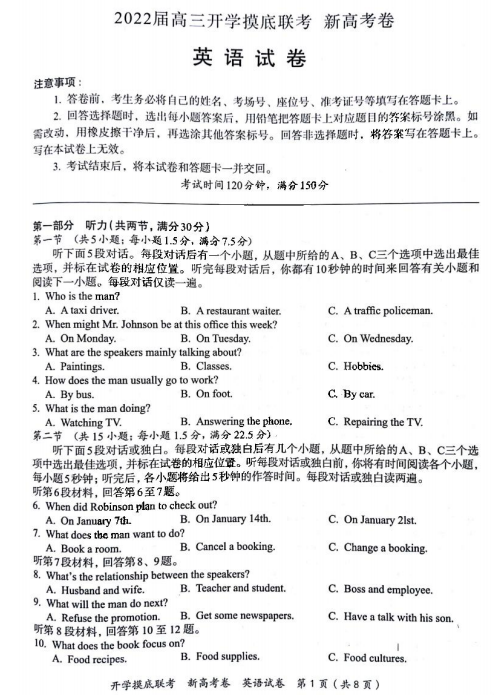 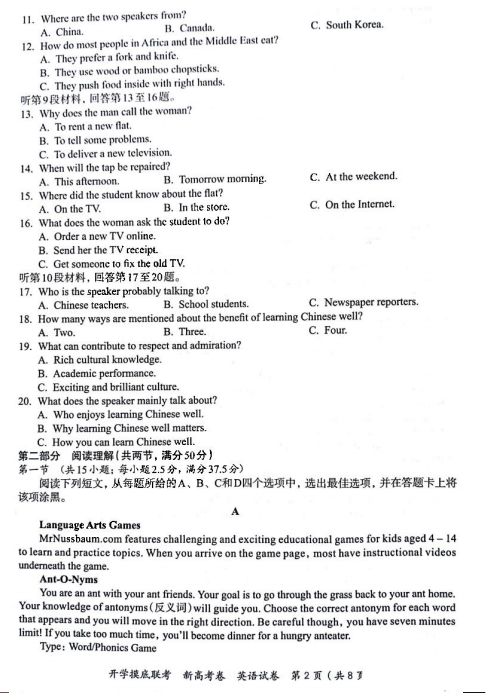 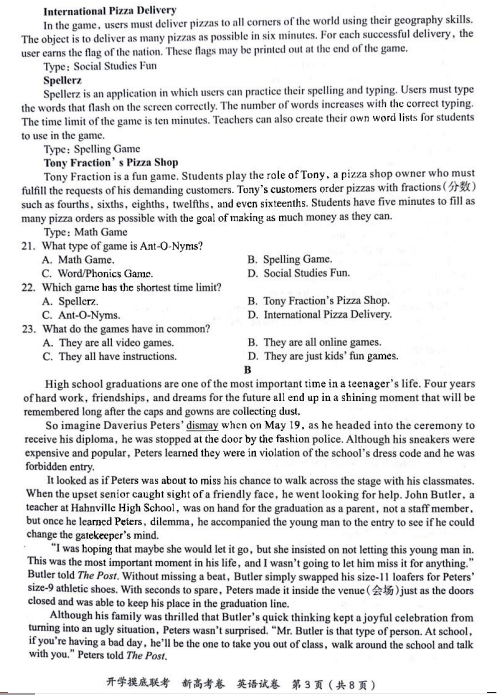 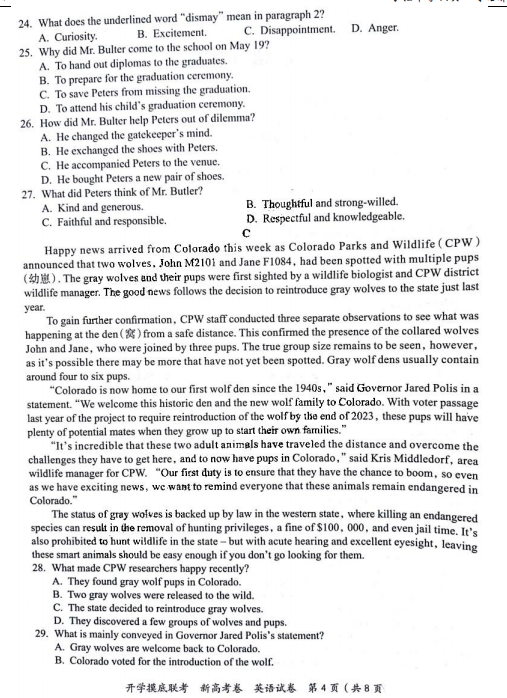 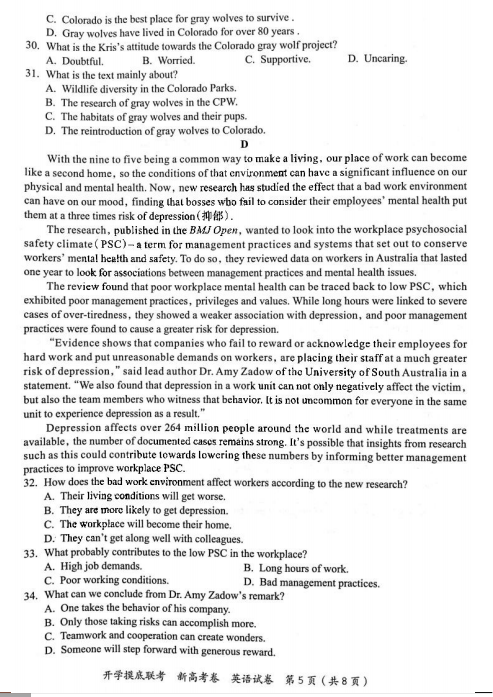 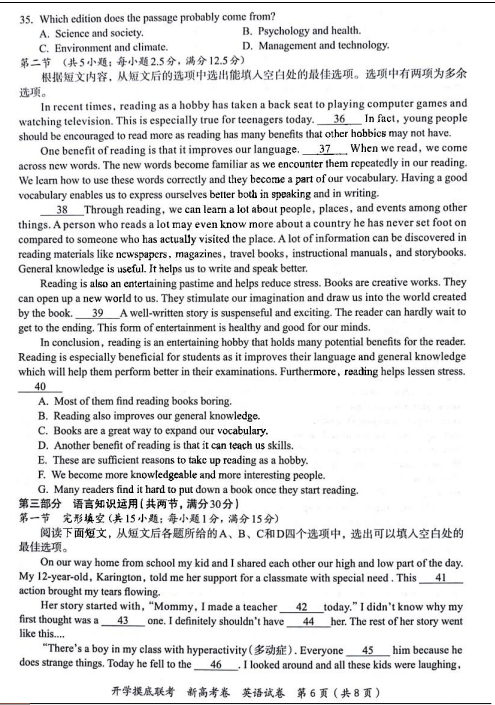 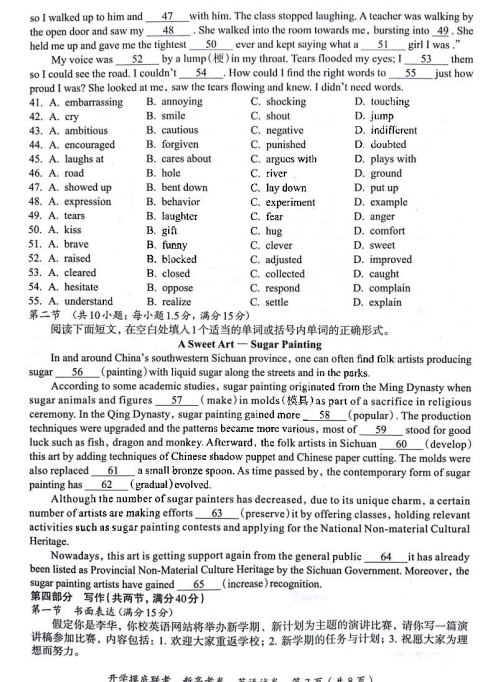 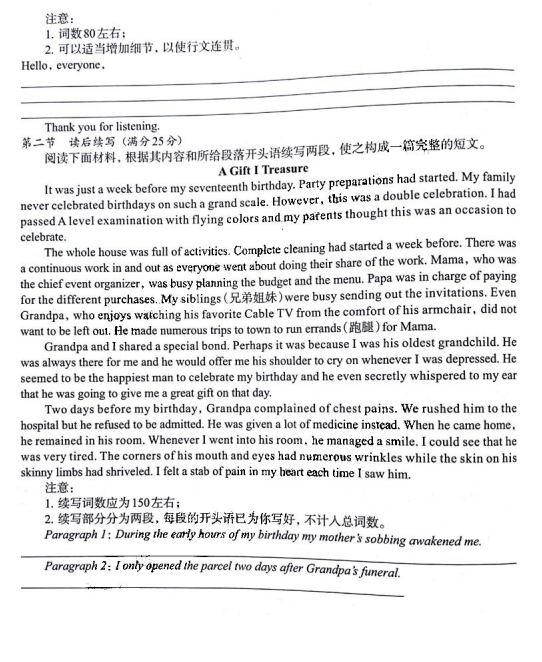 